SUTAD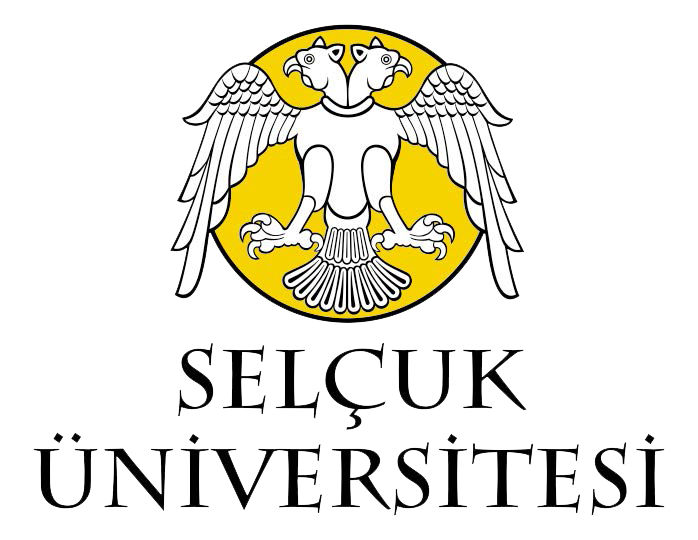 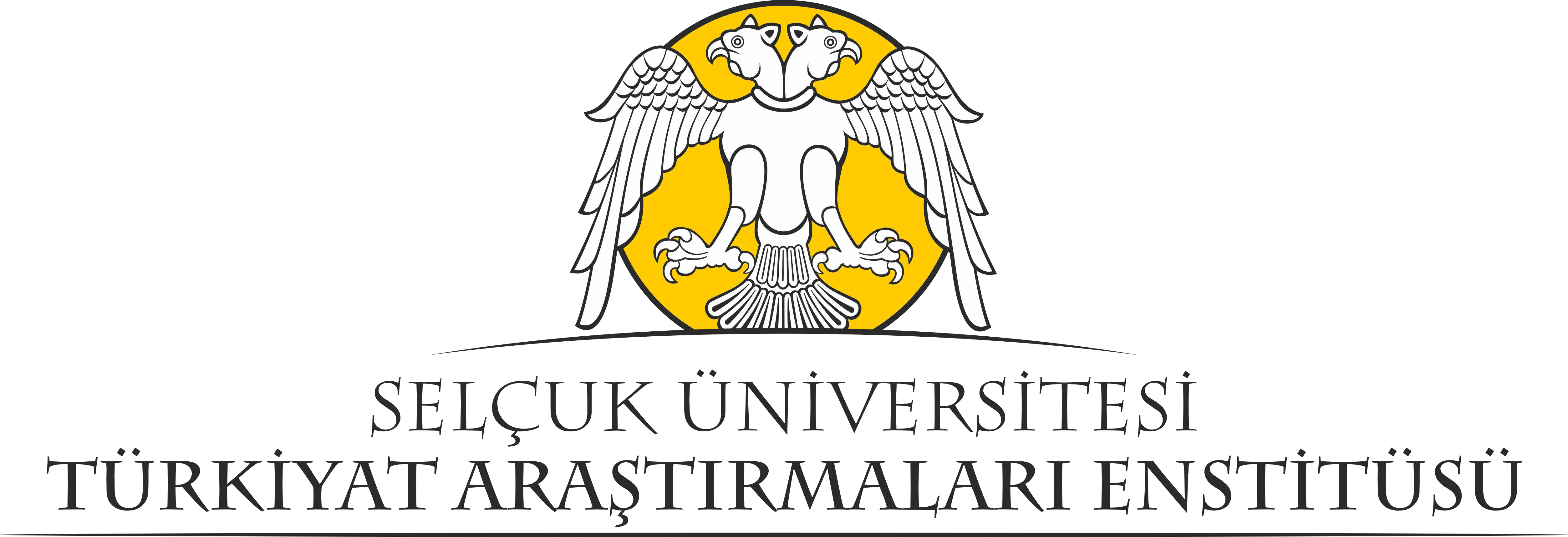 Selçuk ÜniversitesiTürkiyat Araştırmaları Dergisi	e-ISSN: 2458 - 9071Makale Geri Çekme FormuMakalenin Adı:Makaleyi Geri Çekme Nedenleri:Yazar(lar)ın Adı Soyadı ve Kurumu (Makaledeki Sırayla):Sorumlu yazar olarak tüm yazarlar adına:Yayım kurulu tarafından telif hakları Özel Eğitim Dergisi’ne gönderim aşamasında devredilmiş çalışmamızın geri çekme isteği onaylanmadıkça çalışmamızı başka bir dergiye değerlendirme için gönderemeyeceğimi,Geri çekme süreci için yayım kurulu/editörler kurulu ile işbirliği içinde çalışacağımı Kabul ve taahhüt ederim.Sorumlu Yazarın:UNVANAD-SOYADKURUMİMZAAdı SoyadıİmzaTelefon:E-posta@